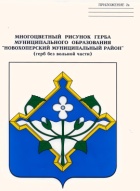 СОВЕТ НАРОДНЫХ ДЕПУТАТОВ НОВОХОПЁРСКОГО МУНИЦИПАЛЬНОГО РАЙОНАВОРОНЕЖСКОЙ ОБЛАСТИСЕДЬМОГО СОЗЫВАРЕШЕНИЕ«10» апреля 2023 года № 65        г.НовохопёрскВ соответствии постановлением Правительства от 10.03.2022 № 336 «Об особенностях организации и осуществления государственного контроля (надзора), муниципального контроля», в целях приведения нормативных правовых актов органов местного самоуправления Новохопёрского муниципального района в соответствие с действующим законодательством, Совет народных депутатов Новохопёрского муниципального района Воронежской областиР Е Ш И Л:1. Внести в Положение по осуществлению муниципального жилищного контроля на территории Новохопёрского муниципального района, утвержденного решением Совета народных депутатов Новохопёрского муниципального района Воронежской области от 17.11.2021г. № 285 (в редакции от 28.09.2022 № 7, 26.10.2022 №22, от 20.12.2022 № 38) (далее – Положение) следующие изменения:1.1. Раздел IV Положения, дополнить абзацем следующего содержания:«Установить, что в 2022 - 2023 годах организация и осуществление муниципального жилищного контроля на территории Новохопёрского муниципального района осуществляется в соответствии с особенностями, установленными постановлением Правительства РФ от 10.03.2022 № 336 «Об особенностях организации и осуществления государственного контроля (надзора), муниципального контроля"».1.2. Пункт 22 раздела IV, изложить в следующей редакции:«Контрольные мероприятия, проводимые без взаимодействия с контролируемыми лицами, проводятся должностными лицами уполномоченными осуществлять муниципальный жилищный контроль, на основании задания администрации, в том числе в случаях, установленных Федеральным законом от 31.07.2020г. № 248-ФЗ «О государственном контроле (надзоре) и муниципальном контроле в Российской Федерации»».2. Настоящее решение вступает в силу со дня его официального опубликования.Глава Новохопёрскогомуниципального района                                                                               В.В. КоролевПредседатель Совета народных депутатовНовохопёрского муниципального района                                                 С.А. КозыреваО внесении изменений в решение Совета народных депутатов Новохопёрского муниципального района Воронежской области от 17.11.2021г. № 285 «Об утверждении Положения по осуществлению муниципального жилищного контроля на территории Новохопёрского муниципального района»